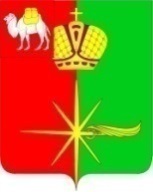 АДМИНИСТРАЦИЯ КАРТАЛИНСКОГО ГОРОДСКОГО ПОСЕЛЕНИЯЧЕЛЯБИНСКОЙ ОБЛАСТИПОСТАНОВЛЕНИЕОб установлении публичного сервитутаВ соответствии со статьей 23, главой V.7 Земельного кодекса Российской Федерации, статьей 3.3 Федерального закона Российской Федерации от 25 октября 2001 года № 137 – ФЗ «О введении в действие Земельного кодекса Российской Федерации», постановлением Правительства Российской Федерации от 24.02.2009 года № 160 «О порядке установления охранных зон объектов электросетевого хозяйства и особых условий использования земельных участков, расположенных в границах таких зон», на основании ходатайства Открытого акционерного общества «Межрегиональная распределительная сетевая компания Урала», являющегося субъектом естественных монополий, учитывая отсутствие заявлений иных правообладателей земельных участков после публикации сообщения в СМИ - газете «Метро74» о возможном установлении публичного сервитута от 25.03.2022 года № 11 (820) в установленный 30 дневный срок, руководствуясь статьей 15 Федерального закона от 06.10.2003 года № 131-ФЗ «Об общих принципах организации местного самоуправления в Российской Федерации», Уставом Карталинского городского поселения,администрация Карталинского городского поселения ПОСТАНОВЛЯЕТ:1. Установить публичный сервитут на основании ходатайства Открытого акционерного общества «Межрегиональная распределительная сетевая компания Урала», являющегося субъектом естественных монополий (620026, город Екатеринбург, улица Мамина – Сибиряка, дом 140,           ОГРН 1056604000970, ИНН 6671163413 (филиал ОАО                                        «МРСК Урала» – «Челябэнерго», адрес: 454091, Челябинская область, город Челябинск, площадь Революции, 5), общей площадью 1109750  метров с целью размещения объектов электросетевого хозяйства  сооружение –линия электропередач 35 кВ Карталы-Гражданская. Инвентарный номер: 7386. 2Литер: 18Л, протяженностью 27400 метров в отношении земельных участков с кадастровыми номерами:1) 74:08:4702044:73, расположенного 2 километра по направлению на юго-восток от ориентира по адресу: Челябинская область, Карталинский район, город Карталы, кв 16, микрорайон Карталы -2, ПС 110 кВ « Карталы-Районная»;2) 74:08:4702044:1261, расположенного по адресу: Челябинская область, Карталинский район, город Карталы, улица Высоцкого земельный участок 4/2;3) 74:08:4702044:1286, расположенного по адресу: Челябинская область, Карталинский район, город Карталы, улица Высоцкого 4-1;4) 74:08:4702044:310, расположенного по адресу: Челябинская область, Карталинский район, город Карталы, улица Высоцкого земельный участок 2/1;5) 74:08:4702044:317, расположенного по адресу: Челябинская область, Карталинский район, город Карталы, улица Высоцкого земельный участок 2/2;6) 74:08:4702044:327, расположенного  в 95,3 метрах по направлению на северо-запад от ориентира по адресу: Челябинская область, Карталинский район, город Карталы, улица Акмолинская, 60Д-1.2. Установить срок публичного сервитута в отношении земельных участков, указанных в пункте 1 настоящего постановления на 49 (сорок девять) лет.3. Утвердить границы публичного сервитута согласно приложению к настоящему постановлению.4. Открытому акционерному обществу «Межрегиональная распределительная сетевая компания Урала» в установленном законом порядке обеспечить:1) заключение с правообладателями земельных участков соглашений об осуществлении публичного сервитута;2) осуществление публичного сервитута после внесения сведений о публичном сервитуте в Единый государственный реестр недвижимости;3) после прекращения действия публичного сервитута привести земельные участки, обремененные публичным сервитутом, в состояние, пригодное для их использования в соответствии с видом разрешенного использования.5. Обладатель публичного сервитута - Открытое акционерное общество «Межрегиональная распределительная сетевая компания Урала», вправе до окончания срока публичного сервитута обратиться с ходатайством об установлении публичного сервитута на новый срок.6. Администрации Карталинского городского поселения (Верета В.Н.) в течение пяти рабочих дней со дня принятия настоящего постановления обеспечить: 1) опубликование настоящего постановления (за исключением приложений к нему) в печатном средстве массовой информации в газете «Метро74» и размещение (в полном объеме) на официальном сетевом 3издании http://www.kartaly74.ru, администрации Карталинского городского поселения Челябинской области;2) направление копии постановления правообладателям земельных участков, в отношении которых принято решение об установлении публичного сервитута с уведомлением о вручении по почтовым адресам, указанным в выписке из Единого государственного реестра;3) направление обладателю публичного сервитута копии постановления об установлении публичного сервитута, сведения о лицах, являющихся правообладателями земельных участков, копии документов, подтверждающих права указанных лиц на земельные участки;4) направление копии настоящего постановления об установлении публичного сервитута в федеральный орган исполнительной власти «Управление Федеральной службы государственной регистрации, кадастра и картографии по Челябинской области», уполномоченный Правительством Российской Федерации.7. Контроль за исполнением настоящего постановления оставляю за собой.   Глава Карталинского                                          городского поселения		                                                              В.Н. Верета«___27____»____04____2022 г.___177___г. Карталы